ТреугольникиКарточка 11.Сторона равностороннего треугольника равна . Найдите медиану этого треугольника.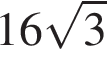 2. Сторона равностороннего треугольника равна . Найдите биссектрису этого треугольника.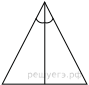 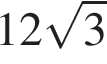 Карточка 2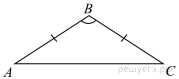 1.В треугольнике  известно, что , . Найдите угол . Ответ дайте в градусах.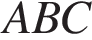 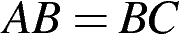 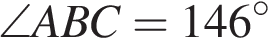 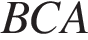 2. В треугольнике  известно, что , . Найдите угол . Ответ дайте в градусах.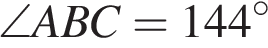 	Карточка 31.В треугольнике два угла равны 38° и 89°. Найдите его третий угол. Ответ дайте в градусах.2. В треугольнике два угла равны 31° и 94°. Найдите его третий угол. Ответ дайте в градусах.Карточка 41.В треугольнике  известно, что ,  - медиана, . Найдите .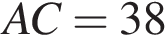 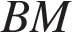 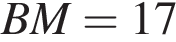 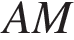 2. В треугольнике  известно, что ,  - медиана, . Найдите .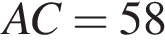 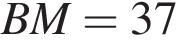 Карточка 5	1. В остроугольном треугольнике  высота  равна  а сторона  равна 40. Найдите .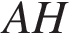 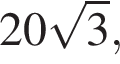 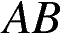 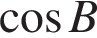 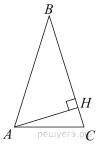 2.В треугольнике ABC AB = BC, а высота AH делит сторону BC на отрезки BH = 64 и CH = 16. Найдите cosB.	Карточка 6В треугольнике ABC проведена биссектриса AL, угол ALC равен 112°, угол ABC равен 106°. Найдите угол ACB. Ответ дайте в градусах.В треугольнике ABC проведена биссектриса AL, угол ALC равен 62°, угол ABC равен 47°. Найдите угол ACB. Ответ дайте в градусах.Карточка 7В треугольнике ABC угол C прямой, BC = 8 , sin A = 0,4.   Найдите AB.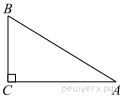 В треугольнике    угол    равен 90°,  .  Найдите  .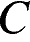 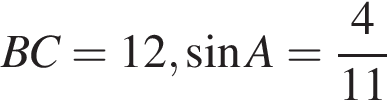 	Карточка 8 1. В треугольнике ABC угол C равен 90°, BC = 20,  = 0,5. Найдите AC.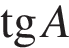 2.В треугольнике ABC угол C равен 90°, BC = 12 , tgA = 1,5. Найдите AC.Карточка 91. Площадь прямоугольного треугольника равна  Один из острых углов равен 30°. Найдите длину катета, лежащего напротив этого угла.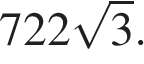 2.  Площадь прямоугольного треугольника равна  Один из острых углов равен 30°. Найдите длину катета, прилежащего к этому углу.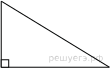 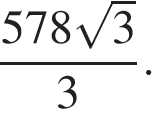 	Карточка 101.Катеты прямоугольного треугольника равны 8 и 15. Найдите гипотенузу этого треугольника.2. В прямоугольном треугольнике катет и гипотенуза равны 40 и 41 соответственно. Найдите другой катет этого треугольника.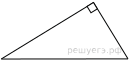 Карточка 111.В треугольнике  известно, что , , угол равен 90°. Найдите радиус описанной окружности этого треугольника.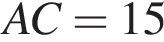 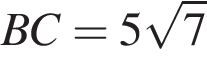 2.В треугольнике  известно, что , , угол равен 90°. Найдите радиус описанной окружности этого треугольника.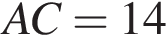 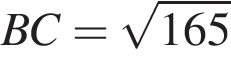 		Карточка 12Острые углы прямоугольного треугольника равны 24° и 66°. Найдите угол между высотой и медианой, проведенными из вершины прямого угла. Ответ дайте в градусах.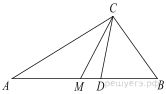 Угол между биссектрисой и медианой прямоугольного треугольника, проведенными из вершины прямого угла, равен 14°. Найдите меньший угол этого треугольника. Ответ дайте в градусах.Карточка 131.В треугольнике  угол  равен 90°, угол  равен ,  Найдите высоту 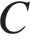 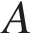 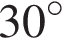 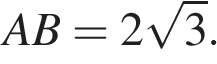 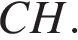 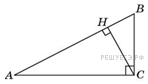 2.В треугольнике  угол  равен 90°,  – высота, угол  равен ,   Найдите 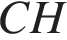 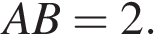 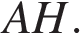 	Карточка 14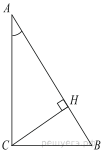 1.В треугольнике  угол  равен 90°,  – высота, ,  Найдите 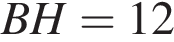 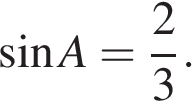 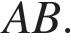 2.В треугольнике  угол  равен 90°,  – высота, ,  Найдите 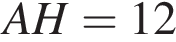 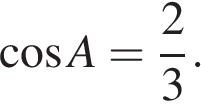 	Карточка 151.Найдите радиус окружности, вписанной в правильный треугольник, высота которого равна 6.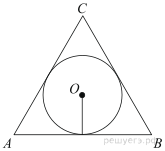 2.Радиус окружности, вписанной в правильный треугольник, равен 6. Найдите высоту этого треугольника.Карточка 161.Сторона правильного треугольника равна  Найдите радиус окружности, описанной около этого треугольника.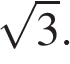 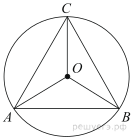 2.Радиус окружности, описанной около правильного треугольника, равен  Найдите сторону этого треугольника.